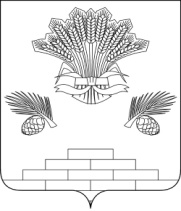 АДМИНИСТРАЦИЯ ЯШКИНСКОГО МУНИЦИПАЛЬНОГО РАЙОНАПОСТАНОВЛЕНИЕот «10» октября 2018 г. № 567-п                                                                    пгт ЯшкиноО предварительном согласовании предоставления земельного участкаРассмотрев заявление Рахмиджанова Романа Тимархановича о предварительном согласовании предоставления земельного участка в аренду от 30.08.2018 г., руководствуясь статьями 39.6, 39.14, 39.15, 39.18 Земельного кодекса Российской Федерации, Уставом Яшкинского муниципального образования, администрация Яшкинского муниципального района постановляет:1. Предварительно согласовать Рахмиджанову Роману Тимархановичу, 21.04.1984 г.р., (паспорт 3211 № 005252, выдан 12.07.2011 г. Отделением УФМС России по Кемеровской области в гор. Тайга,  зарегистрирован по адресу: Кемеровская область, Яшкинский район, с. Таловка, ул. Весенняя, дом 11) земельный участок в кадастровом квартале 42:19:0208003, площадью 2000 кв.м., из категории земель «земли населенных пунктов», расположенного по адресу: Кемеровская область, Яшкинский район, д. Крутовка, ул. Центральная, 2а, с видом разрешенного использования: для ведения личного подсобного хозяйства.2. Рекомендовать Рахмиджанову Роману Тимархановичу, обеспечить проведение работ по формированию участка в соответствии со схемой расположения земельного участка и постановке его на кадастровый учет в порядке, установленном Федеральным законом от 24.07.2007 № 221-ФЗ «О кадастровой деятельности».3. Срок действия настоящего постановления о предварительном согласовании предоставления земельного участка составляет 2 (два) года со дня его подписания.4. Контроль за исполнением настоящего постановления возложить на первого заместителя главы Яшкинского муниципального района А.Е. Дружинкина.5. Настоящее постановление вступает в силу с момента его подписания.Глава Яшкинского муниципального района                                                             С.В. Фролов  